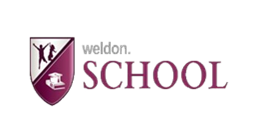 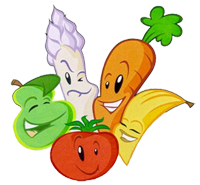                                            JADŁOSPIS                         dekadowy od 02.03.2020r.  do 13.03.2020 r.   	* Warzywo lub owoc do obiadu (Agencja Rynku Rolnego) mleko lub jogurt owocowy (Agencja Rynku Rolnego)			Data i dzień1śniadanie,2śniadanieObiadPodwieczorekPoniedziałek02.03.20201.Pieczywo mieszane (graham, pszenne, chleb „Baltonowski”)z masłem, szynką drobiową, rukolą i rzodkiewką,kakao
 Mleko lub jogurt owocowy*Żurek z jajkiem i kiełbasą,makaron z musem truskawkowym,kompot wiśniowy
 Warzywo lub owoc*Kajzerka z masłem, serem żółtym i papryką,herbata z cytrynąAlergenygluten, białko mleka krowiego gluten, białko mleka krowiego, jajko  gluten, białko mleka krowiegoWtorek03.03.20191.Pieczywo mieszane (graham, pszenne, żytnie, bagietka) z pasztetem z pieczonej wątróbki, pomidorem i sałatą zieloną,
herbata wieloowocowaMleko lub jogurt owocowy*Zupa fasolowa z zacierką,
ziemniaki,kotlet drobiowy,
surówka z kapusty pekińskiej, pomidora, ogórka i kukurydzy,
kompot jabłkowyWarzywo lub owoc*Koktajl jagodowy na jogurcie naturalnym,
pieczywo razowe z masłemAlergenygluten, białko mleka krowiego, jajko  gluten, jajko białko mleka krowiego, gluten, sezam     Środa
04.03.20201.Pieczywo mieszane (graham, pszenne, żytnie, „Baltonowski”)
 z masłem, jajkiem gotowanym (plasterki)
 i szczypiorkiem,
kawa InkaMleko lub jogurt owocowy*Zupa grysikowa,
gołąbki bezlistne z sosem pomidorowym,kompot porzeczkowyWarzywo lub owoc*Pieczywo mieszane (graham, pszenne, żytnie, bagietka)z pastą z wędlin i ogórkiem małosolnym,
kakaoAlergenygluten, białko mleka krowiego, jajkogluten, seler, białko mleka krowiegogluten, sezam, gorczyca, białko mleka krowiego, jajkoCzwartek05.03.20201.Pieczywo mieszane (graham, pszenne, żytnie, „Baltonowski”), z szynką konserwową i rzodkiewką,kawa zbożowa
 Mleko lub jogurt owocowy*Zupa ryżowa z koperkiem,ziemniaki,
gulasz z żołądków,buraczki ćwikłowekompot wieloowocowyWarzywo lub owoc*Sałatka owocowa,talarki ryżoweAlergenygluten, gorczyca, białko mleka krowiego gluten, białko mleka krowiegoglutenPiątek 06.03.20201.Owsianka na mleku,
bagietka z masłem, miodemMleko lub jogurt owocowy*Barszcz ukraiński,
pierogi ruskie
kompot malinowyWarzywo lub owoc*Pieczywo mieszane (graham, pszenne, żytnie, „Baltonowski”), z pasta z tuńczyka, pomidorem,
herbata żurawinowaAlergenygluten, białko mleka krowiegogluten, białko mleka krowiego, jajko, seler białko mleka krowiego, gluten, ryba, gorczyca, jajko  Poniedziałek
09.03.20201.Pieczywo mieszane (graham, pszenne, żytnie, „Baltonowski”)
 z pastą jajeczno- serową
 i zieloną cebulką,
kawa Inka
 Mleko lub jogurt owocowy*Kapuśniak z kwaszonej  kapusty,
zapiekanka makaronowa z mięsem i warzywami
kompot jabłkowyWarzywo lub owoc*Jogurt naturalny z miodem i mussli,
bananAlergenygluten, jajko, białko mleka krowiegogluten, seler, białko mleka krowiegobiałko mleka krowiegoWtorek10.03.20201. Pieczywo mieszane (graham, pszenne, żytnie, „Baltonowski”)
z polędwicą sopocką, pomidorem i sałatą lodową,kakaoMleko lub jogurt owocowy*Zupa ziemniaczana,
kasza jęczmienna, klopsiki wieprzowe w sosie koperkowym,
surówka z ogórka kiszonego i papryki,kompot wiśniowyWarzywo lub owoc*Jabłko pieczone z piecamacaAlergenygluten, białko mleka krowiegogluten, białko mleka krowiego, jajkoglutenŚroda11.03.20201. Pieczywo mieszane (graham, pszenne, żytnie, „Baltonowski”) z masłem, pasztetem z indyka i rzodkiewką, 
kawa zbożowaMleko lub jogurt owocowy*Zupa węgierska,
naleśniki orkiszowe z serem białym,
kompot malinowyWarzywo lub owoc*Pieczywo pszenno- żytnie,
kabanosy wieprzowo- drobiowe,herbata z cytryną   Alergenygluten, białko mleka krowiego, jajkogluten, jajko, białko mleka krowiegogluten, seler, jajka, mleko, orzechy, sezam ,sojaCzwartek12.03.20201.Zupa mleczna z zacierką,pieczywo mieszane (graham, pszenne, żytnie, „Baltonowski”) z masłemMleko lub jogurt owocowy*Zupa krem z zielonego groszku z grzankami,ziemniaki,
roladki drobiowe z serem żółtym,
marchewka duszona,
kompot wieloowocowy
 Warzywo lub owoc*Kajzerka z masłem, pomidorem
 i rukolą,
kakaoAlergenygluten,  białko mleka krowiego, jajkogluten, jajko, białko mleka krowiegogluten,  białko mleka krowiegoPiątek13.03.20201. Pieczywo mieszane (graham, pszenne, wieloziarniste) z masłem, dżemem truskawkowym (niskosłodzonym),
kakao
 Mleko lub jogurt owocowy*Zupa brokułowa  z makaronem,
 łódeczki ziemniaczane, ryba „Sola” panierowana,
surówka z kiszonej kapusty, jabłka
 i marchewki
kompot agrestowyWarzywo lub owoc*Galaretka z owocami,chrupki kukurydziane Alergenygluten, białko mleka krowiegogluten, ryba, jajko, białko mleka krowiego orzechy 